الالكانات بتقنية تعزيز الواقع اسم البرنامج المستخدم : augmented reality شعار البرنامج : 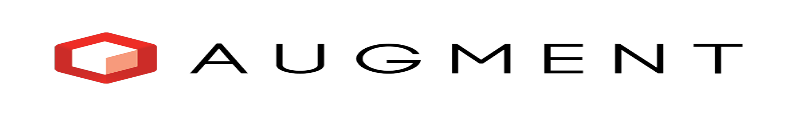 خطوات: يتم تحميل البرنامج من Google play 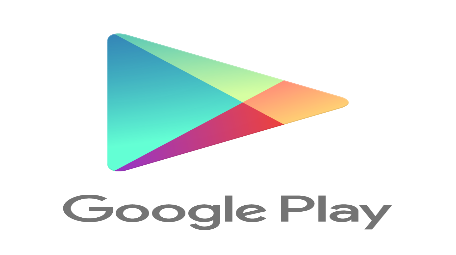 بعد تحميل البرنامج والتسجيل فيه يتم طباعة الورق المرفق.وقص المربعات التى تحتوي على الصيغة الجزيئية لمركبات الالكانات .بعد فتح البرنامج باستخدام الايباد  يتم تركيز كاميرا الايباد على كل اسم الالكان الموجود في المربع  .ثم نضغط علر زر scan  في البرنامج .يظهر الشكل المطلوب ثم يقوم الطالب بعملية التدوير والتصغير من خلال الازرار الموجودة في البرنامج .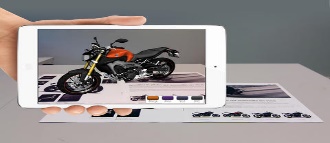 *** ملاحظة : ممكن نستخدم برنامج صصصصصقارى الاكواد QR Code Readerفي النشاط التالي.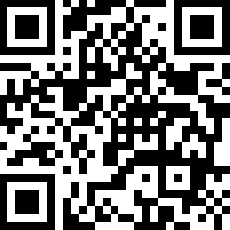 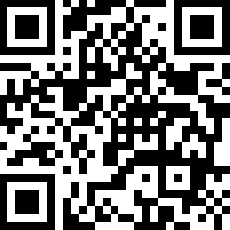 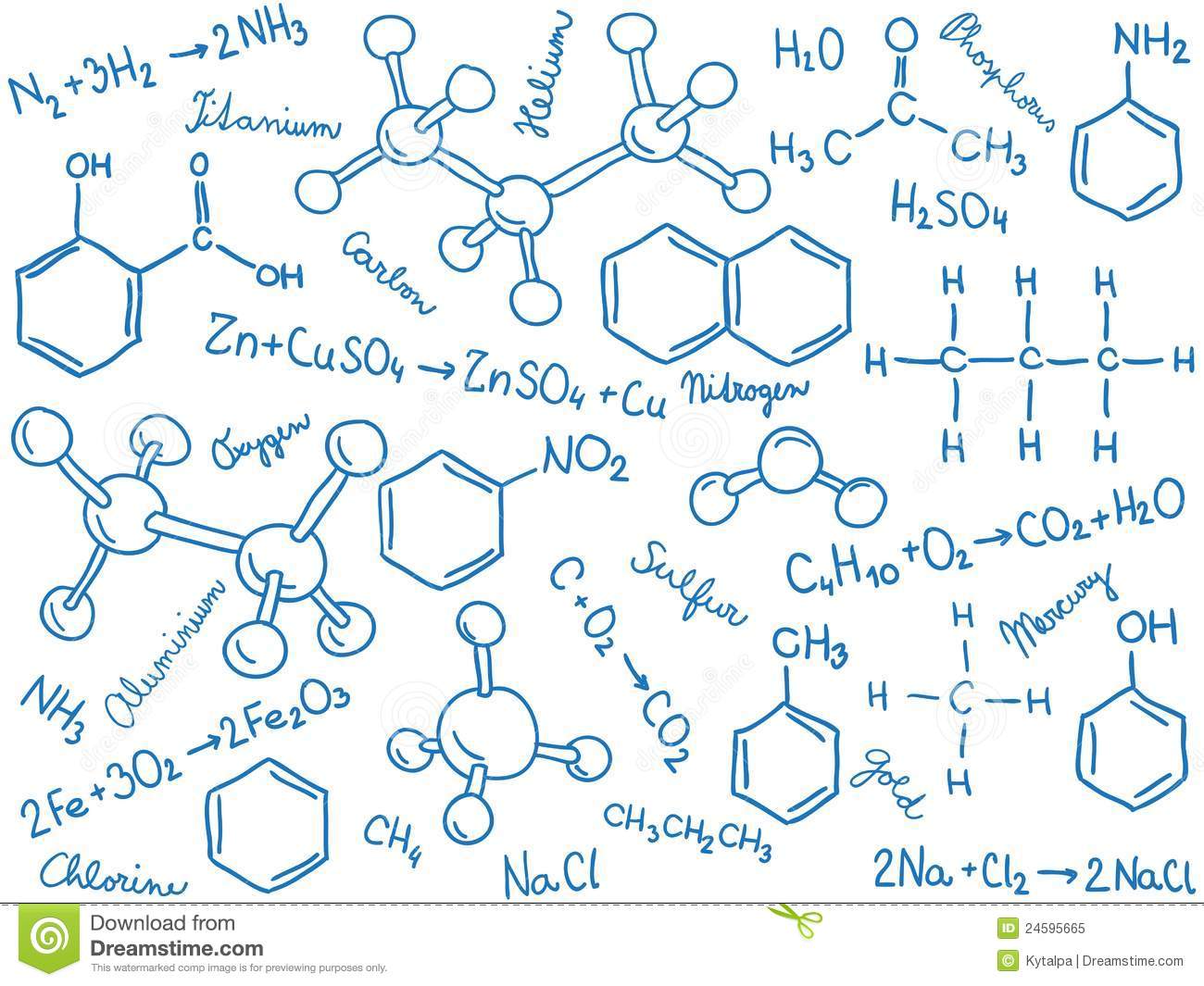 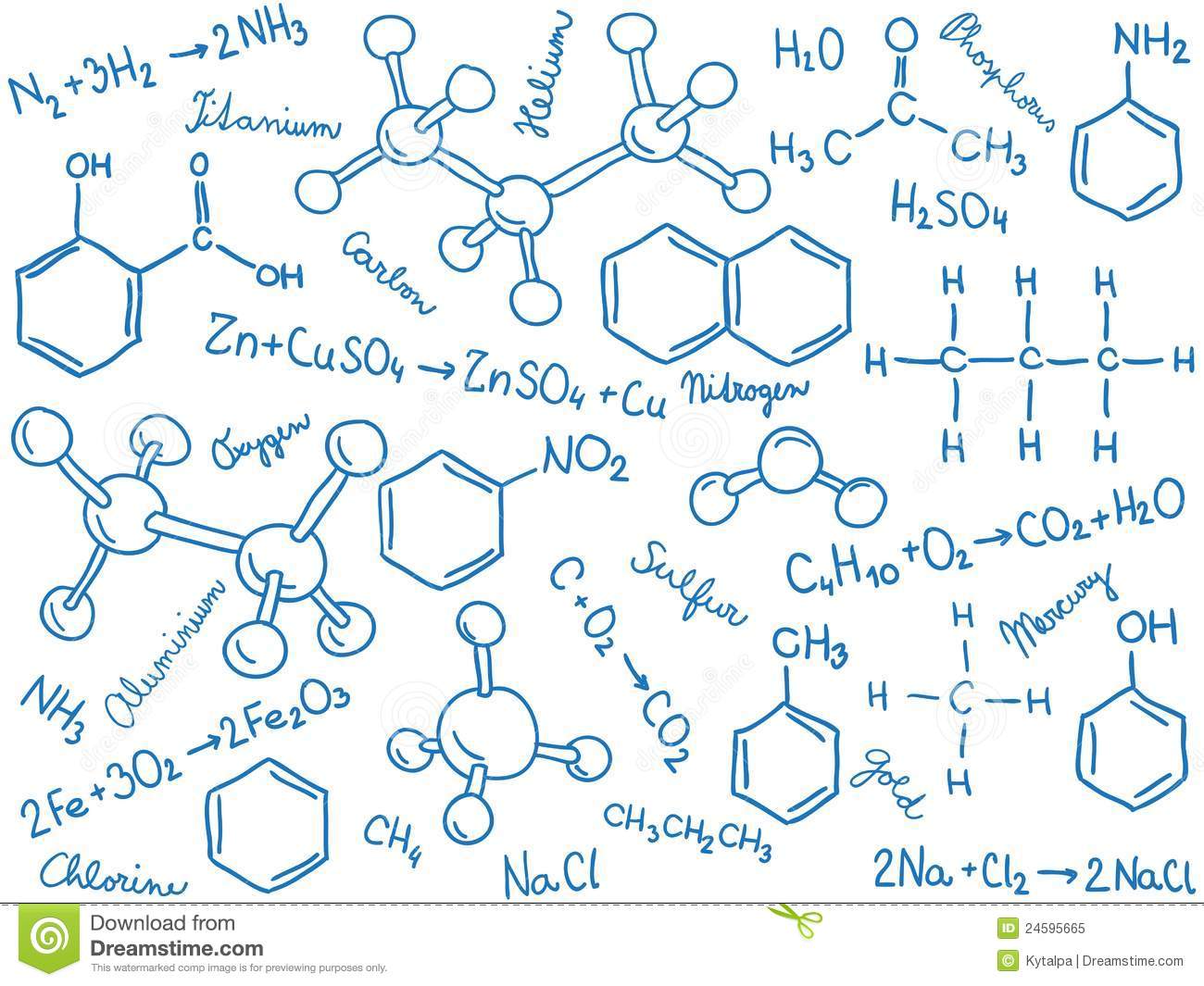 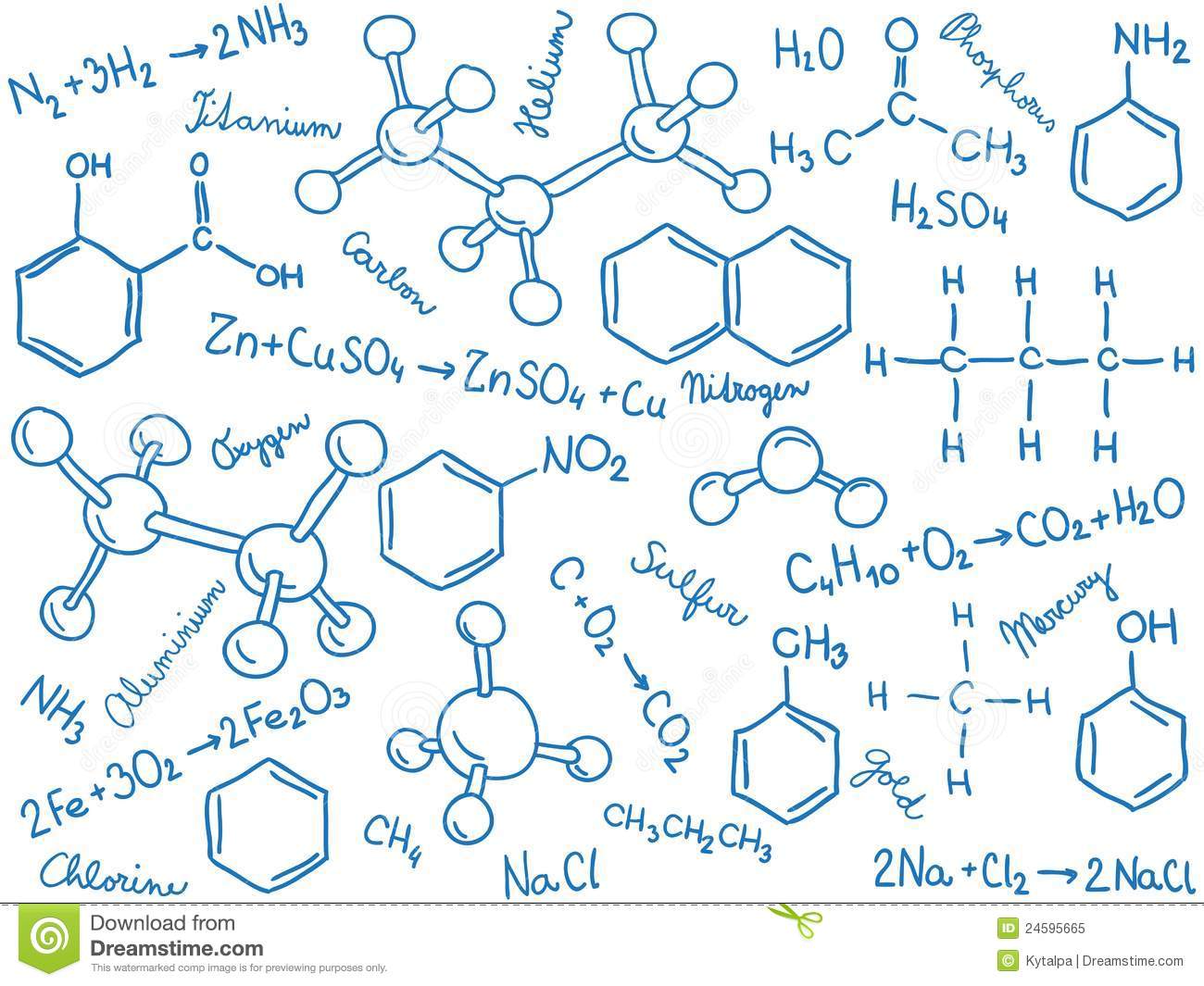 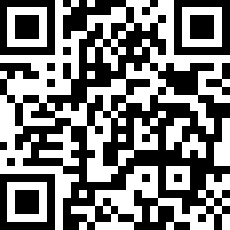 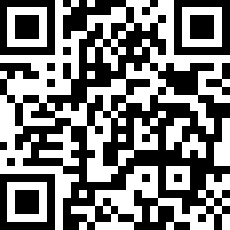 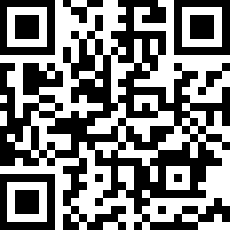 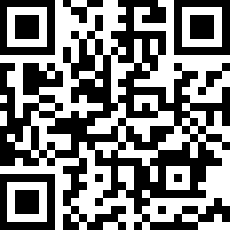 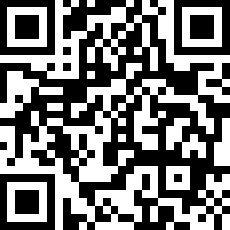 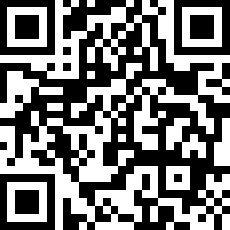 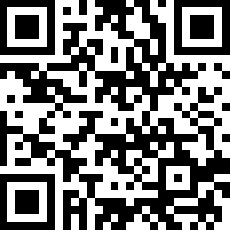 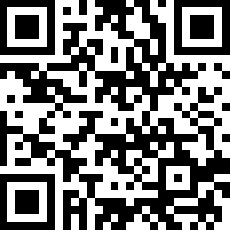 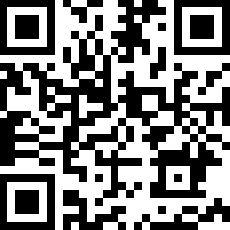 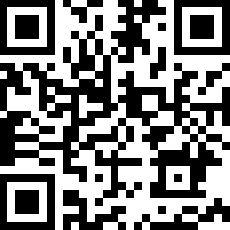 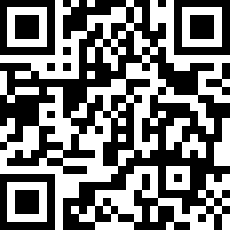 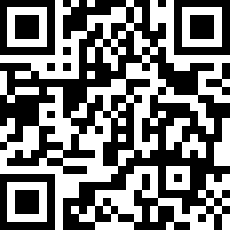 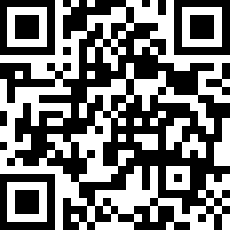 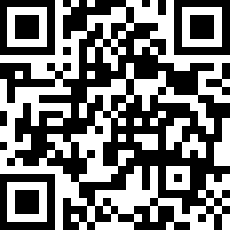 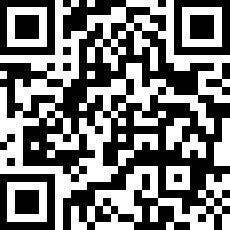 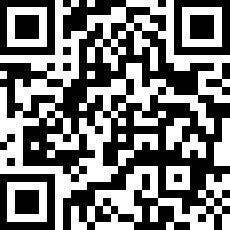 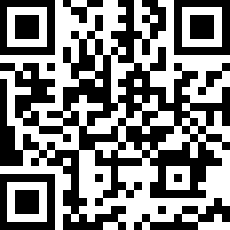 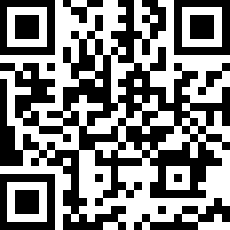 